***Please email completed referral form to: Pendlesidehosp.referrals@nhs.net***Referrals can be made over the phone, if you are unable to email formPendleside Hospice Referral Form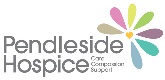 Email: pendlesidehosp.referrals@nhs.net                                                    Telephone: 01282 440100Please complete as fully as possible to avoid delay in referral to the servicePendleside Hospice Referral FormEmail: pendlesidehosp.referrals@nhs.net                                                    Telephone: 01282 440100Please complete as fully as possible to avoid delay in referral to the servicePendleside Hospice Referral FormEmail: pendlesidehosp.referrals@nhs.net                                                    Telephone: 01282 440100Please complete as fully as possible to avoid delay in referral to the servicePendleside Hospice Referral FormEmail: pendlesidehosp.referrals@nhs.net                                                    Telephone: 01282 440100Please complete as fully as possible to avoid delay in referral to the servicePendleside Hospice Referral FormEmail: pendlesidehosp.referrals@nhs.net                                                    Telephone: 01282 440100Please complete as fully as possible to avoid delay in referral to the servicePendleside Hospice Referral FormEmail: pendlesidehosp.referrals@nhs.net                                                    Telephone: 01282 440100Please complete as fully as possible to avoid delay in referral to the servicePendleside Hospice Referral FormEmail: pendlesidehosp.referrals@nhs.net                                                    Telephone: 01282 440100Please complete as fully as possible to avoid delay in referral to the servicePendleside Hospice Referral FormEmail: pendlesidehosp.referrals@nhs.net                                                    Telephone: 01282 440100Please complete as fully as possible to avoid delay in referral to the servicePendleside Hospice Referral FormEmail: pendlesidehosp.referrals@nhs.net                                                    Telephone: 01282 440100Please complete as fully as possible to avoid delay in referral to the serviceHas the patient consented to this referral?Has the patient consented to this referral?Has the patient consented to this referral?Has the patient consented to this referral?Has the patient consented to this referral?Has the patient consented to this referral?Yes No No Has the patient consented to sharing healthcare information e.g EMIS SharingHas the patient consented to sharing healthcare information e.g EMIS SharingHas the patient consented to sharing healthcare information e.g EMIS SharingHas the patient consented to sharing healthcare information e.g EMIS SharingHas the patient consented to sharing healthcare information e.g EMIS SharingHas the patient consented to sharing healthcare information e.g EMIS SharingYes No No Patient NameDate of BirthDate of BirthAgeAddress (incl. postcode)Address (incl. postcode)Address (incl. postcode)Marital StatusMarital StatusEthnicityEthnicityNHS NumberNHS NumberCurrent location of the patientCurrent location of the patientCurrent location of the patientCurrent location of the patientCurrent location of the patientCurrent location of the patientDoes the patient live alone?Does the patient live alone?Does the patient live alone?Yes Yes No Tel. NumberMobile NumberMobile NumberReferral Priority                      Urgent                                          Soon                                     Routine               Referral Priority                      Urgent                                          Soon                                     Routine               Referral Priority                      Urgent                                          Soon                                     Routine               Referral Priority                      Urgent                                          Soon                                     Routine               Referral Priority                      Urgent                                          Soon                                     Routine               Referral Priority                      Urgent                                          Soon                                     Routine               Referral Priority                      Urgent                                          Soon                                     Routine               Referral Priority                      Urgent                                          Soon                                     Routine               Referral Priority                      Urgent                                          Soon                                     Routine               Referral for (tick all that apply)Referral for (tick all that apply)Referral for (tick all that apply)Referral for (tick all that apply)Referral for (tick all that apply)Referral for (tick all that apply)Referral for (tick all that apply)Referral for (tick all that apply)Referral for (tick all that apply)INPATIENTS Assessment Symptom Control Last Days of Life Rehabilitation                    HOSPICE AT HOME Hospice at Home Extended Service      (Last days of Life) Penpals VolunteersDAY SERVICES Day Service Complementary        Therapy Physiotherapy Psychological Support Drop In ClinicDAY SERVICES Day Service Complementary        Therapy Physiotherapy Psychological Support Drop In ClinicMEDICAL Outpatient Home VisitMEDICAL Outpatient Home VisitFAMILY SUPPORT Counselling Spiritual Care Complementary TherapyFAMILY SUPPORT Counselling Spiritual Care Complementary TherapyFAMILY SUPPORT Counselling Spiritual Care Complementary TherapyClinical InformationClinical InformationClinical InformationClinical InformationClinical InformationClinical InformationClinical InformationClinical InformationClinical InformationDiagnosis (incl date)Diagnosis (incl date)Diagnosis (incl date)COVID-19 test?COVID-19 test?COVID-19 test?Yes Yes No Diagnosis (incl date)Diagnosis (incl date)Diagnosis (incl date)Date of COVID-19 testResultDate of COVID-19 testResultDate of COVID-19 testResultSite of Metastases:Site of Metastases:Site of Metastases:COVID-19 Symptoms? Temp/CoughCOVID-19 Symptoms? Temp/CoughCOVID-19 Symptoms? Temp/CoughYes Yes No Site of Metastases:Site of Metastases:Site of Metastases:AllergiesAllergiesReason for Referral (including current situation and problems)Reason for Referral (including current situation and problems)Reason for Referral (including current situation and problems)Reason for Referral (including current situation and problems)Reason for Referral (including current situation and problems)Reason for Referral (including current situation and problems)Reason for Referral (including current situation and problems)Reason for Referral (including current situation and problems)Reason for Referral (including current situation and problems)Treatment (incl dates)Treatment (incl dates)Treatment (incl dates)Relevant Past Medical HistoryRelevant Past Medical HistoryRelevant Past Medical HistoryRelevant Past Medical HistoryRelevant Past Medical HistoryRelevant Past Medical HistorySurgery:Surgery:Surgery:Chemotherapy:Chemotherapy:Chemotherapy:Radiotherapy:Radiotherapy:Radiotherapy:Hormone Treatment:Hormone Treatment:Hormone Treatment:Patient Name:Patient Name:Current MedicationNext of Kin (name and address)Relationship to patientTelephone no:Mobile no:Main Carer (if different to Next of Kin)Relationship to patientTelephone no:Mobile no:Patient's GPTelephone no:Patient's ConsultantTelephone no:District NurseTelephone no:Specialist Palliative Care CNSTelephone no:Social WorkerTelephone no:OtherTelephone no:Current support provided by professional(s)Name of Referrer (Block Capitals)PositionTelephone No:Mobile No:Signature:Date: